г.Хабаровск 2023-2024 уч.годМИНИСТЕРСТВО ПРОСВЕЩЕНИЯ РОССИЙСКОЙ ФЕДЕРАЦРШМинистерство образования и науки Хабаровского краяУправление образования г.ХабаровскаМБОУ «СОШ№1 имени С.В.ОрловаРассмотрено		Согласовано	Ъ>ждено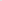 ђтоводитель МООШ 1.ш. С.В.флова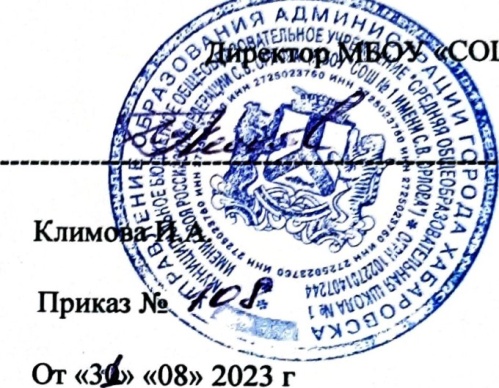 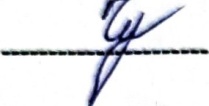 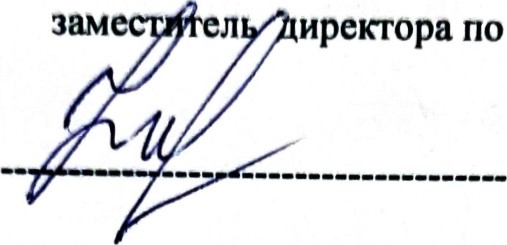 Ченкова НВ.	Галькова ИВПриказ №1от «30» «08» 2023 г	от «30» «08» 2023 гРабочая программа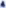 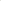 Учебного предмета «География»Для обучающихся 11 классаРАБОЧАЯ ПРОГРАММА на 2023-2024 учебный год для 10-11   класса МБОУ «СОШ №1  имени С.В.Орлова»  г.ХабаровскаИсходными документами для составления рабочей программы учебного курса являются:Федеральный государственный образовательный стандарт среднего общего образования, утвержденный приказом Министерства образования и науки Российской Федерации от 17 мая 2012 г. № 413Основная образовательная программа среднего общего образования МБОУ СОШ№ 1имени С.В.Орлова УМК11 классГладкий Ю.Н., Николина В.В. География (базовый уровень) 10 класс - М.: Просвещение (Полярная звезда), 2016Ю.Н. Гладкий, В. В. Николина. География. Мой тренажёр. 10–11 классыН. О. Верещагина, В. Д. Сухоруков. География. Методические рекомендации. 10–11 классыД. А. Гдалин, Ю. Н. Гладкий, С. И. Махов. География. «Конструктор» текущего контроля. 10–11 классыГеографический атлас. 10 класс. – М.:Дрофа,2008.11 классГладкий Ю.Н., Николина В.В. География (базовый уровень) 11 класс - М.: Просвещение (Полярная звезда) , 2016.Ю.Н. Гладкий, В. В. Николина. География. Мой тренажёр. 10–11 классыН. О. Верещагина, В. Д. Сухоруков. География. Методические рекомендации. 10–11 классыД. А. Гдалин, Ю. Н. Гладкий, С. И. Махов. География. «Конструктор» текущего контроля. 10–11 классыИзучение географии в старшей школе на базовом уровне направлено на достижение следующих целей:освоение системы географических знаний о целостном, многообразном и динамично изменяющемся мире, взаимосвязи природы, населения и хозяйства на всех территориальных уровнях, географических аспектах глобальных проблем человечества и путях их решения; методах изучения географического пространства, разнообразии его объектов и процессов;овладение умениями сочетать глобальный, региональный и локальный подходы для описания и анализа природных, социально-экономических, геоэкологических процессов и явлений;развитие познавательных интересов, интеллектуальных и творческих способностей посредством ознакомления с важнейшими географическими особенностями и проблемами мира, его регионов и крупнейших стран;воспитание патриотизма, толерантности, уважения к другим народам и культурам, бережного отношения к окружающей среде;использование в практической деятельности и повседневной жизни разнообразных географических методов, знаний и умений, а также географической информациинахождения и применения географической информации, включая карты, статистические материалы, геоинформационные системы и ресурсы Интернета, для правильной оценки важнейших социально-экономических вопросов международной жизни;геополитической и геоэкономической ситуации в России, других странах и регионах мира, тенденций их возможного развития;понимания географической специфики крупных регионов и стран мира в условиях стремительного развития международного туризма и отдыха, деловых и образовательных программ, телекоммуникации, простого общения.                             Общая характеристика учебного предмета.Построение содержания учебного курса осуществляется последовательно от общего к частному с учётом реализации внутрипредметных и метапредметных связей. В основу положено взаимодействие научного, гуманистического, аксиологического, культурологического, личностно-деятельностного, историко-проблемного, интегративного, компетентностного подходов, основанных на взаимосвязи глобальной, региональной и краеведческой составляющих.Содержание курса направлено на формирование универсальных учебных действий, обеспечивающих развитие познавательных и коммуникативных компетенций. Основу познавательных учебных действий составляют такие учебные действия, как умение видеть проблемы, ставить вопросы, классифицировать, наблюдать, проводить эксперимент, анализировать, воспроизводить по памяти информацию, устанавливать причинно-следственные связи, делать выводы и умозаключения, объяснять, доказывать, защищать свои идеи, давать определения понятиям, структурировать материал и др. Основу коммуникативных учебных действий составляют такие действия, как умение полно и точно выражать свои мысли, аргументировать свою точку зрения, работать в сотрудничестве (пареи группе), представлять и сообщать информацию в устной и письменной форме, в виде презентации, вступать в диалог и т. д.Учебное содержание курса географии в линии «Полярная звезда» включат общий и региональный блок изучения социально-экономической географии мира. Всё необходимое для достижения планируемых результатов средствами предмета сосредоточено непосредственно в учебнике:Широкая система заданий разного уровня, охватывающая все классы учебно-познавательных и практических задач, в том числе задачи на приобретение опыта проектной деятельности, развитие читательской компетенции, сотрудничество, работу с информацией. Система помощи в организации собственной учебной деятельности (модели действий, пошаговые инструкции, напоминания, полезные советы, ссылки на дополнительные ресурсы);Система подготовки к аттестации для ученика;Система практических уроков «Учимся с «Полярной звездой», направленных на формирование универсальных учебных действий.В конце учебника есть необходимый набор географических карт (краткий атлас). Курс по географии в старшей ориентируется, прежде всего, на формирование общей культуры и мировоззрения школьников, а также решение воспитательных и развивающих задач, задач социализации личности, несет в себе функции профессиональной ориентации. По содержанию предлагаемый курс географии сочетает в себе элементы общей географии мирового хозяйства и комплексного географического страноведения. Он завершает формирование у учащихся представлений о географической картине мира, которые опираются на понимание географических взаимосвязей общества и природы, воспроизводства и размещения населения, мирового хозяйства и географического разделения труда, раскрытие географических аспектов глобальных и региональных явлений и процессов, разных территорий.Содержание курса призвано сформировать у учащихся целостное представление о современном мире, о месте России в этом мире, а также развить у школьников познавательный интерес к другим народам и странам.Пояснительная запискаДанный курс продолжает изучение географической картины мира в старшем звене школы. По структуре и содержанию он представляет собой сочетание экономико-географического страноведения с общей экономической и социальной географией.Примерная программа по географии для 10-11 класса основной школы составлена на основе Фундаментального ядра содержания общего образования и требований к результатам основного общего образования, представленных в федеральном государственном образовательном стандарте общего образования второго поколения и авторской программы под редакцией Ю.Н. Гладкий, В.В.Николина. «Просвещение» Москва 2017.Рабочая программа ориентирована на учебник География 10 класс и 11 класс  Автор учебника: Ю. Н. Гладкий, В.В. Николина М.: Просвещение, 2017Программа рассчитана на 34 часа в 10 и 35 ч в 11 классе (1 час в неделю). Из них  в 10 классе практических (оценочных)  работ - 4, контрольных-2.и в 11 классе  и 2  контрольных работыГлавная цель данного курса: дать учащимся представление о современном мире на глобальном, региональном, субрегиональном и страноведческом уровне. Выявить сегодняшнее состояние территории лишь как «миг между прошлым и будущим» и результат длительного исторического развития изучаемого региона. Современная география рассматривает изучаемые явления и процессы в экономическом, политическом, культурном и практическом аспектах, что позволяет раскрыть всю многогранность географических проблем.Основные задачи курса:освоение знаний о целостном, многообразном и динамично изменяющемся мире, взаимосвязи природы, населения и хозяйства на всех территориальных уровнях, географических аспектах глобальных проблем человечества и путях их решения; методах изучения географического пространства, разнообразии его объектов и процессов;овладение умениями сочетать глобальный, региональный и локальный подходы для описания и анализа природных, социально-экономических, геоэкологических процессов и явлений;развитие познавательных интересов, интеллектуальных и творческих способностей посредством ознакомления с важнейшими географическими особенностями и проблемами мира, его регионов и крупнейших стран;воспитание патриотизма, толерантности, уважения к другим народам и культурам, бережного отношения к окружающей среде;формирование у школьников социальных, коммуникативных и географических компетенций; способности и готовности к использованию географических знаний и умений в повседневной жизни, адаптации к условиям проживания на определенной территории; формирование навыков и умений безопасного и экологически целесообразного поведения в окружающей среде;нахождения и применения географической информации, включая карты, статистические материалы, геоинформационные системы и ресурсы Интернета, для правильной оценки важнейших социально-экономических вопросов международной жизни, понимания географической специфики крупных регионов и стран мира в условиях стремительного развития международного туризма и отдыха, деловых и образовательных программ, телекоммуникации, простого общения.При составлении программы учтены индивидуальные особенности обучающихся: высокий, средний и низкий уровень возможностей изучения предмета, а также работа с детьми ОВЗ и одаренными детьми. Поэтому и предполагаются разные виды работы на уроке, а также уделяется особое внимание индивидуальной работе с обучающимися.Личностным результатом обучения географии является формирование всесторонне образованной, инициативной и успешной личности, обладающей системой современных мировоззренческих взглядов, ценностных ориентаций, идейно-нравственных, культурных и этических принципов и норм поведения. Формирование личностных результатов выражает:– умение формулировать своё отношение к актуальным проблемным ситуациям;– умение толерантно определять своё отношение к разным народам;– умение использовать географические знания для адаптации и созидательной деятельности. Метапредметными результатами изучения курса географии является формирование универсальных учебных действий (УУД).Регулятивные УУД: -выражаются в способности к самостоятельному приобретению новых знаний и практических умений, умении управлять своей познавательной деятельностью;-уметь организовывать свою деятельность, определять ее цели и задачи, выбирать средства реализации цели и применять их на практике, оценивать достигнутые результаты.Формированию регулятивных УУД служат технология проблемного диалога и технология оценивания образовательных достижений (учебных успехов).Познавательные УУД:– формирование и развитие посредством географического знания познавательных интересов, интеллектуальных и творческих способностей учащихся;– умения вести самостоятельный поиск, анализ, отбор информации, её преобразование, сохранение, передачу и презентацию с помощью технических средств и информационных технологий;Результатом формирования познавательных УУД являются:– осознание роли географии в познании окружающего мира и его устойчивого развития;– освоение системы географических знаний о природе, населении, хозяйстве мира и его отдельных регионов, на основе которых формируется географическое мышление учащихся;– использование географических умений для анализа, оценки, прогнозирования современных социоприродных проблем и проектирования путей их решения;– использование карт как информационных образно-знаковых моделей действительности.Коммуникативные УУД:-Самостоятельно организовывать учебное взаимодействие в группе (определять общие цели, распределять роли, договариваться друг с другом и т.д.).-Отстаивать свою точку зрения, приводить аргументы, подтверждая их фактами.В дискуссии уметь выдвинуть контраргументы, перефразировать свою мысль (владение механизмом эквивалентных замен);-Учиться критично относиться к своему мнению, с достоинством признавать ошибочность своего мнения (если оно таково) и корректировать его;-Понимать позицию другого, различать в его речи: мнение (точку зрения), доказательство (аргументы), факты; гипотезы, аксиомы, теории;-Уметь взглянуть на ситуацию с иной позиции и договариваться с людьми иных позиций.Средством формирования коммуникативных УУД служат технология проблемного диалога (побуждающий и подводящий диалог) и организация работы в малых группах, а также использование на уроках элементов технологии продуктивного чтения.Предметными результатами изучения курса «География» являются следующие умения:– осознание роли географии в познании окружающего мира:– объяснять роль различных источников географической информации;– освоение системы географических знаний о природе, населении, хозяйстве мира:– объяснять географические следствия формы, размеров и движения Земли;– формулировать природные и антропогенные причины изменения окружающей среды;– выделять, описывать и объяснять существенные признаки географических объектов и явлений;– использование географических умений:– находить в различных источниках и анализировать географическую информацию;– составлять описания различных географических объектов на основе анализа разнообразных источников географической информации;– применять приборы и инструменты для определения количественных и качественных характеристик компонентов природы;– использование карт как моделей;– определять на карте местоположение географических объектов;– понимание смысла собственной действительности;– определять роль результатов выдающихся географических открытий;– использовать географические знания для осуществления мер по сохранению природы и защите людей от стихийных природных и техногенных явлений;– приводить примеры использования и охраны природных ресурсов, адаптации человека к условиям окружающей среды.Требования к уровню подготовки обучающихся	
В результате изучения географии на базовом уровне обучающийся должен:Знать/понимать: -- основные географические понятия и термины;-традиционные и новые методы географических исследований;- особенности размещения основных видов природных ресурсов, их главные месторождения и территориальные сочетания;				- численность и динамику населения мира, отдельных регионов и стран, их этногеографическую специфику;- различия в уровне и качестве жизни населения, основные направления миграций;- географические аспекты отраслевой и территориальной структуры мирового хозяйства, размещения его основных отраслей;-географическую специфику отдельных стран и регионов, их различия по уровню социально-экономического развития, специализации в системе международного географического разделения труда;-географические аспекты глобальных проблем человечества;	
особенности современного геополитического и геоэкономического положения России, ее роль в международном географическом разделении труда.	
Уметь:
определять и сравнивать по разным источникам информации географические тенденции развития природных, социально-экономических и геоэкологических объектов, процессов и явлений;
оценивать и объяснять ресурсообеспеченность отдельных с	тран и регионов мира, их демографическую ситуацию, уровни урбанизации и территориальной концентрации населения и производства, степень природных, антропогенных и техногенных изменений отдельных территорий;
применять разнообразные источники географической информации для проведения наблюдений за природными, социально-экономическими и геоэкологическими объектами, процессами и явлениями, их изменениями под влиянием разнообразных факторов;
составлять комплексную географическую характеристику регионов и стран мира; таблицы, картосхемы, диаграммы, простейшие карты, модели, отражающие географические закономерности различных явлений и процессов, их территориальные взаимодействия;
сопоставлять географические карты различной тематики;	
использовать приобретенные знания и умения в практической деятельности и повседневной жизни для: выявления и объяснения географических аспектов различных текущих событий и ситуаций;	
нахождения и применения географической информации, включая карты, статистические материалы, геоинформационные системы и ресурсы Интернета; правильной оценки важнейших социально-экономических событий международной жизни, геополитической и геоэкономической ситуации в России, других странах и регионах мира, тенденций их возможного развития;
понимания географической специфики крупных регионов и стран мира в условиях глобализации, стремительного развития международного туризма и отдыха, деловых и образовательных программ, различных видов человеческого общения.СОДЕРЖАНИЕ КУРСАГЕОГРАФИЯ11 класс (34 ч; 1 ч в неделю)Учебно-тематический планТема . Регионы и страны мира  Региональная география. Культурно-исторические регионы мира. Центры экономической мощи и «полюсы» бедности.Практическая работа: характеристика (по типовому плану) одной из международных организаций (по выбору учащегося). Англо-Саксонская Америка                                                                                                   Соединённые Штаты Америки. Географическое положение. Природные условия и ресурсы. История открытия и освоения. Особенности населения. Роль иммиграции в формировании американской нации. Экономика США. Регионы США: Северо-Восток, Средний Запад, Юг, Запад. Канада. Географическое положение. Природные условия и ресурсы. Особенности населения. Развитие экономики. Практические работы: 1) характеристика одной из отраслей экономики США;                           2) составление экономико-географической характеристики Канады (по типовому плану). Латинская Америка                                                                                                                   Географическое положение. Природные условия и ресурсы. Политическая карта региона. Население: этнический состав, темпы роста. Экономика: современные экономические преобразования, отрасли специализации. Регионы Латинской Америки: Карибский, Андские страны, Атлантический. Особенности их развития.  Практические работы: 1) нанесение на контурную карту основных природных ресурсов Латинской Америки; 2) характеристика одного из регионов Латинской Америки (по выбору учащегося). Западная Европа                                                                                                                      Географическое положение и состав региона. Традиционные субрегионы Западной Европы. Природные условия и ресурсы. Население. Экономика. Германия. Географическое положение. Природные условия и ресурсы. Население. Экономика. Великобритания. Географическое положение. Природные условия и ресурсы. Население. Экономика. Внутренние различия. Франция. Географическое положение. Природные условия и ресурсы. Население. Экономика. Внутренние различия. Италия. Географическое положение. Население. Экономика. Внутренние различия. Практические работы: 1) выполнение теста «Природные ресурсы Германии»;  2) характеристика одного из регионов Франции; 3) сравнительная экономико-географическая характеристика двух государств Западной Европы (по выбору учащегося). Центрально-Восточная Европа                                                                                                                        Состав региона. Географическое положение. Природные условия и ресурсы. Население. Экономика. Внутренние различия. Постсоветский регион                                                                                                     Географическое положение. Образование СНГ. Украина, Белоруссия и Молдавия. Страны Закавказья. Центральноазиатский регион                                                                                                 . Природные условия и ресурсы. Население. Экономика. Особенности и проблемы развития промышленности и сельского хозяйства стран СНГ. Практические работы: 1) географическая характеристика одной из отраслей экономики Украины; 2) выявление причин военного конфликта в Абхазии и Южной Осетии в 2008 г.; Зарубежная Азия                                                                                                                  Географическое положение. Природное своеобразие и ресурсы. Население. Экономика. Регионы зарубежной Азии.  Китайская Народная Республика. Географическое положение. Природные условия и ресурсы. Население. Демографическая политика. Экономика. Внутренние различия. Крупнейшие экономические зоны. Япония. Географическое положение. Природные условия и ресурсы. Население. Экономика: динамичность и стабильность. Крупнейшие мегалополисы. Японское экономическое чудо. Внутренние различия. Практические работы: 1) характеристика одной из отраслей экономики Китайской Народной Республики; 2) выполнение теста «Географическое положение Японии». Юго-Восточная Азия                                                                                                             Географическое положение. Природные условия и ресурсы. Население. Экономика. Типично промышленные и типично аграрные государства. Южная Азия .                                                                                                                          Формирование политической карты региона. Природа условия и ресурсы. Население. Пестрота этнического и религиозного состава. Рост населения. Экономика. Юго-Западная Азия и Северная Африка                                                                            Географическое положение. Природные условия и ресурсы. Население. Демографическая ситуация. Экономика. Внутренние различия. Практическая работа: экономико-географическая характеристика одного из государств Аравийского полуострова. Тропическая Африка и ЮАР.                                                                                                               Состав региона. Географическое положение. Природные условия и ресурсы. Население. Экономика. Медный пояс. Нефтепромыслы Нигерии. Южно-Африканская республика — единственное экономически развитое государство Африки. Практическая работа: экономико-географическая характеристика одного из государств Тропической АфрикиАвстралия и Океания .                                                                                                                       Природа. Население. Экономика. Внутренние различия. Океания: обособленный мир островов. Население, экономика и внутренние различия. Новая Зеландия. Практические работы: 1) составление картосхемы международных экономических связей Австралии; Тема . Глобальные проблемы человечества  Классификация глобальных проблем. Глобальные проблемы и география. Взаимосвязь глобальных проблем. Проблема отсталости. Продовольственная проблема. Проблема здоровья и долголетия. Пути решения проблем. Экологическая проблема. Кризис взаимоотношений общества и природы. Деградация глобальной экологической среды. Практические работы: 1) раскрытие причин, сущности и путей решения одной из глобальных проблем человечества; Планируемы результаты освоения учебного предмета «География» по итогам обучения в 10-11 классах базовый уровень Человек и ресурсы Земли Выпускник научится: •различать этапы освоения Земли человеком; •понимать изменение характера связей человека с природой; •оценивать важнейшие природные ресурсы мира и особенности их использования; •определять обеспеченность стран отдельными видами природных ресурсов; •различать понятия «рациональное природопользование» и «нерациональное природопользование»; •оценивать роль ресурсов Мирового океана, земельных, водных, лесных, агроклиматических, рекреационных, ресурсов альтернативной энергетики мира на качественно новом этапе взаимодействия общества и природы; •использовать знания об оптимизации человеческого воздействия на природную среду в реальной жизни. Выпускник получит возможность научиться: •оценивать влияние человеческой деятельности на окружающую среду; •выявлять основные процессы и закономерности взаимодействия географической среды и общества, объяснять и оценивать проблемы и последствия такого взаимодействия в мире; •анализировать характер взаимодействия человека и компонентов природы в разных географических условиях с точки зрения концепции устойчивого развития. Политическая карта мира Выпускник научится: •понимать этапы формирования политической карты мира; •анализировать количественные и качественные сдвиги на политической карте мира; •прогнозировать изменения на политической карте мира в результате международных событий, процессов и явлений;  •оценивать формы правления, государственный строй, типологию стран; •различать понятия «политическая география», «политико-географическое положение», «геополитика». Выпускник получит возможность научиться: •анализировать статистические материалы и данные средств массовой информации; •оценивать современное геополитическое положение стран и регионов. География населения Выпускник научится: •различать демографические процессы и явления, характеризующие динамику численности населения отдельных регионов и стран мира; •прогнозировать изменение численности и структуры населения мира и отдельных регионов; •сравнивать показатели воспроизводства населения, средней продолжительности жизни, качества населения отдельных стран мира; определять общие черты и различие в воспроизводстве населения различных регионов и стран мира; •анализировать основные направления демографической политики в различных странах мира; •определять этнический состав населения, крупные языковые семьи мира и ареалы их распространения, половозрастную структуру населения; •выявлять занятость населения, особенности размещения населения по территории Земли; районы с наиболее высокой и самой низкой плотностью населения; крупнейшие города и агломерации мира; причины и виды миграций; направления современных миграций населения; •оценивать влияние миграций на состав и структуру трудовых ресурсов отдельных стран и регионов; •объяснять различия в темпе и уровне урбанизации отдельных стран мира; •анализировать рынок труда, прогнозировать развитие рынка труда на основе динамики его изменений; •использовать знания о естественном и механическом движении населения, половозрастной структуре, трудовых ресурсах, городском и сельском населении, этническом и религиозном составе для решения практико-ориентированных задач в контексте реальной жизни. Выпускник получит возможность научиться: 	•приводить примеры, показывающие роль практического использования знаний о населении в решении  социально-экономических и геоэкологических проблем человечества, стран и регионов; •самостоятельно проводить по разным источникам информации исследование, связанное с изучением населения. География культуры, религий, цивилизаций Выпускник научится: •различать культурно-исторические центры мира, ареалы распространения мировых религий, крупнейшие цивилизации мира и их особенности; •объяснять динамику культурно-цивилизационного развития человечества; • формулировать прогностические и ценностные суждения. Выпускник получит возможность научиться: •анализировать состояние современного цивилизационного пространства; •находить информацию, необходимую для решения учебных задач и выполнения творческих заданий. География мировой экономики Выпускник научится: •объяснять устройство и динамику развития мирового хозяйства; •оценивать влияние научно-технической революции на все стороны жизни общества — науку, производство, характер труда, культуру, быт людей; •оценивать технико-экономические и организационноэкономические факторы размещения производительных сил в эпоху НТР; особенности глобализации мировой экономики, место России в мировой экономике; •понимать значение понятия «международное разделение труда», формы мирохозяйственных связей, роль экономической интеграции; •выявлять особенности отраслевой и территориальной структуры мирового хозяйства, роль отдельных секторов в хозяйстве страны; •характеризовать особенности размещения отраслей промышленности и сельского хозяйства; •определять факторы размещения ведущих отраслей промышленности; •объяснять значение и структуру сельского хозяйства мира, географию производства основных видов сельскохозяйственной продукции; •выявлять изменения в территориальной структуре хозяйства крупных регионов и стран;  •определять страны, являющиеся крупнейшими экспортёрами и импортёрами важнейших видов промышленной и сельскохозяйственной продукции; •составлять экономико-географическую характеристику отдельных стран и сравнительную географическую характеристику двух стран; •предвидеть тенденции создания единых энергетических, транспортных и информационных систем в мировом хозяйстве; •оценивать вклад отдельных макрорегионов в мировое хозяйство. Выпускник получит возможность научиться: •анализировать состояние современного мирового хозяйства и экономики отдельных стран; •проводить географическую экспертизу экономических процессов и явлений в современном мире. География в современном мире. Выпускник научится: •определять роль современного комплекса географических наук в решении актуальных научных и практических задач; •оценивать роль географических методов исследования в решении важнейших проблем человечества; •прогнозировать изменения геосистем под влиянием природных и антропогенных факторов; • моделировать и проектировать вероятные результаты взаимодействия различных географических явлений и процессов. Выпускник получит возможность научиться: •анализировать и интерпретировать географическую информацию; •использовать карты разного содержания для выявления закономерностей и тенденций, получения нового географического знания о природных, социально-экономических и экологических процессах и явлениях. География природная и география общественная Выпускник научится: •выявлять и характеризовать взаимосвязанные природно-общественные территориальные системы на различных иерархических уровнях географического пространства; •выявлять и объяснять закономерности развития территориальных экономических комплексов (кластеров);  •делать выводы на основе анализа картографической информации; •создавать простейшие модели природных, социальноэкономических и геоэкологических объектов, явлений и процессов. Выпускник получит возможность научиться: •самостоятельно оценивать уровень безопасности окружающей среды, адаптации к изменению её условий; • формулировать цель исследования, выдвигать и проверять гипотезы взаимодействия компонентов природных и общественных территориальных систем; •использовать геоинформационные системы для получения, хранения и обработки информации; •владеть научной терминологией, ключевыми понятиями, методами и приёмами. Регионы страныВыпускник научится: Знать/понимать: — специфику регионов и ведущих стран мира:- особенности географического положения, природных условий и ресурсов, населения, способов организации общественной и политической жизни, экономических средств (структурных компонентов хозяйства), уровня и направлений экономической интеграции; — социально-экономическую и геоэкологическую ситуацию в регионах и странах; — общие тенденции и пути развития современного мира: специфику крупных регионов и стран мира в условиях глобализации, стремительного развития международного туризма Оценивать и объяснять географические особенности регионов и ведущих стран мира. Составлять комплексную и сравнительную географическую характеристику регионов и стран мира на основе различных источников информации. Использовать приобретённые знания и умения в повседневной жизни для выявления и объяснения географических аспектов текущих событий и ситуаций в регионах и странах мира  Глобальные проблемы человечества.Выпускник научится:Знать/понимать: — сущность глобальных проблем человечества; — классификацию, содержание, направления и способы возможного разрешения глобальных проблем человечества Оценивать и объяснять характер глобальных проблем человечества, направления и способы их возможного разрешения. Прогнозировать характер антропогенных и техногенных изменений мира на основе различных источников информации. Использовать приобретённые знания и умения в повседневной жизни для выявления и объяснения географических аспектов текущих событий и ситуаций в регионах и странах мира Требования к оценке знаний, умений и навыков учащихся.Результатом проверки уровня усвоения учебного  материала является отметка.При оценке знаний учащихся предполагается обращать внимание на правильность, осознанность, логичность и доказательность в изложении материала, точность использования географической терминологии, самостоятельность ответа.Устный ответ.Оценка "5" ставится, если ученик: Показывает глубокое и полное знание и понимание всего объёма программного материала; полное понимание сущности рассматриваемых понятий, явлений и закономерностей, теорий, взаимосвязей; Умеет составить полный и правильный ответ на основе изученного материала; выделять главные положения, самостоятельно подтверждать ответ конкретными примерами, фактами; самостоятельно и аргументировано делать анализ, обобщения, выводы. Устанавливать межпредметные (на основе ранее приобретенных знаний) и внутрипредметные связи, творчески применять полученные знания в незнакомой ситуации. Последовательно, чётко, связно, обоснованно и безошибочно излагать учебный материал; давать ответ в логической последовательности с использованием принятой терминологии; делать собственные выводы; формулировать точное определение и истолкование основных понятий, законов, теорий; при ответе не повторять дословно текст учебника; излагать материал литературным языком; правильно и обстоятельно отвечать на дополнительные вопросы учителя. Самостоятельно и рационально использовать наглядные пособия, справочные материалы, учебник, дополнительную литературу, первоисточники; применять систему условных обозначений при ведении записей, сопровождающих ответ; использование для доказательства выводов из наблюдений и опытов; Самостоятельно, уверенно и безошибочно применяет полученные знания в решении проблем на творческом уровне; допускает не более одного недочёта, который легко исправляет по требованию учителя; имеет необходимые навыки работы с приборами, чертежами, схемами и графиками, сопутствующими ответу; записи, сопровождающие ответ, соответствуют требованиямхорошее знание карты и использование ее, верное решение географических задач.Оценка "4" ставится, если ученик: Показывает знания всего изученного программного материала. Даёт полный и правильный ответ на основе изученных теорий; незначительные ошибки и недочёты при воспроизведении изученного материала, определения понятий дал неполные, небольшие неточности при использовании научных терминов или в выводах и обобщениях из наблюдений и опытов; материал излагает в определенной логической последовательности, при этом допускает одну негрубую ошибку или не более двух недочетов и может их исправить самостоятельно при требовании или при небольшой помощи преподавателя; в основном усвоил учебный материал; подтверждает ответ конкретными примерами; правильно отвечает на дополнительные вопросы учителя. Умеет самостоятельно выделять главные положения в изученном материале; на основании фактов и примеров обобщать, делать выводы, устанавливать внутрипредметные связи. Применять полученные знания на практике в видоизменённой ситуации, соблюдать основные правила культуры устной речи и сопровождающей письменной, использовать научные термины; в основном правильно даны определения понятий и использованы научные термины; ответ самостоятельный; наличие неточностей в изложении географического материала; определения понятий неполные, допущены незначительные нарушения последовательности изложения, небольшие неточности при использовании научных терминов или в выводах и обобщениях;связное и последовательное изложение; при помощи наводящих вопросов учителя восполняются сделанные пропуски;наличие конкретных представлений и элементарных реальных понятий изучаемых географических явлений;понимание основных географических взаимосвязей;знание карты и умение ей пользоваться;при решении географических задач сделаны второстепенные ошибки. Оценка "3" ставится, если ученик: усвоил основное содержание учебного материала, имеет пробелы в усвоении материала, не препятствующие дальнейшему усвоению программного материала; материал излагает несистематизированно, фрагментарно, не всегда последовательно; показывает недостаточную сформированность отдельных знаний и умений; выводы и обобщения аргументирует слабо, допускает в них ошибки. допустил ошибки и неточности в использовании научной терминологии, определения понятий дал недостаточно четкие; не использовал в качестве доказательства выводы и обобщения из наблюдений, фактов, опытов или допустил ошибки при их изложении; испытывает затруднения в применении знаний, необходимых для решения задач различных типов, при объяснении конкретных явлений на основе теорий и законов, или в подтверждении конкретных примеров практического применения теорий; отвечает неполно на вопросы учителя (упуская и основное), или воспроизводит содержание текста учебника, но недостаточно понимает отдельные положения, имеющие важное значение в этом тексте; обнаруживает недостаточное понимание отдельных положений при воспроизведении текста учебника (записей, первоисточников) или отвечает неполно на вопросы учителя, допуская одну-две грубые ошибки. слабое знание географической номенклатуры, отсутствие практических навыков работы в области географии (неумение пользоваться компасом, масштабом и т.д.); скудны географические представления, преобладают формалистические знания;знание карты недостаточное, показ на ней сбивчивый;только при помощи наводящих вопросов ученик улавливает географические связи.Оценка "2" ставится, если ученик: не усвоил и не раскрыл основное содержание материала; не делает выводов и обобщений. не знает и не понимает значительную или основную часть программного материала в пределах поставленных вопросов; или имеет слабо сформированные и неполные знания и не умеет применять их к решению конкретных вопросов и задач по образцу; или при ответе (на один вопрос) допускает более двух грубых ошибок, которые не может исправить даже при помощи учителя. имеются грубые ошибки  в использовании карты.Оценка "1" ставится, если ученик: не может ответить ни на один из поставленных вопросов; полностью не усвоил материал. Примечание. По окончании устного ответа учащегося педагогом даётся краткий анализ ответа, объявляется мотивированная оценка. Возможно привлечение других учащихся для анализа ответа, самоанализ, предложение оценки. Оценка самостоятельных письменных работ.Оценка "5" ставится, если ученик: выполнил работу без ошибок и недочетов; допустил не более одного недочета. Оценка "4" ставится, если ученик выполнил работу полностью, но допустил в ней: не более одной негрубой ошибки и одного недочета; или не более двух недочетов. Оценка "3" ставится, если ученик правильно выполнил не менее половины работы или допустил: не более двух грубых ошибок; или не более одной грубой и одной негрубой ошибки и одного недочета; или не более двух-трех негрубых ошибок; или одной негрубой ошибки и трех недочетов; или при отсутствии ошибок, но при наличии четырех-пяти недочетов. Оценка "2" ставится, если ученик: допустил число ошибок и недочетов превосходящее норму, при которой может быть выставлена оценка "3"; или если правильно выполнил менее половины работы. Оценка "1" ставится, если ученик: не приступал к выполнению работы; или правильно выполнил не более 10 % всех заданий. Примечание. Учитель имеет право поставить ученику оценку выше той, которая предусмотрена нормами, если учеником оригинально выполнена работа. Оценки с анализом доводятся до сведения учащихся, как правило, на последующем уроке, предусматривается работа над ошибками, устранение пробелов. Критерии выставления оценок за проверочные тесты.Критерии выставления оценок за тест, состоящий из 10 вопросов.Время выполнения работы: 10-15 мин.Оценка «5» - 10 правильных ответов, «4» - 7-9, «3» - 5-6, «2» - менее 5 правильных ответов.Критерии выставления оценок за тест, состоящий из 20 вопросов.Время выполнения работы: 30-40 мин.Оценка «5» - 18-20 правильных ответов, «4» - 14-17, «3» - 10-13, «2» - менее 10 правильных ответов.Оценка качества выполненияпрактических и самостоятельных работ по географии.Отметка "5" Практическая или самостоятельная работа выполнена в полном объеме с соблюдением необходимой последовательности. Учащиеся работали полностью самостоятельно: подобрали необходимые для выполнения предлагаемых работ источники знаний, показали необходимые для проведения практическихи самостоятельных работ теоретические знания, практические умения и навыки.Работа оформлена аккуратно, в оптимальной для фиксации результатов форме.Форма фиксации материалов может быть предложена учителем или выбрана самими учащимися.Отметка "4"Практическая или самостоятельная работа выполнена учащимися в полном объеме и самостоятельно.Допускается отклонение от необходимой последовательности выполнения, не влияющее на правильность конечного результата (перестановка пунктов типового плана при характеристике отдельных территорий или стран и т.д.).Использованы указанные учителем источники знаний, включая страницы атласа, таблицы из приложения к учебнику, страницы из статистических сборников. Работа показала знание основного теоретического материала и овладение умениями, необходимыми для самостоятельного выполнения работы.Допускаются неточности и небрежность в оформлении результатов работы.Отметка "3"Практическая работа выполнена и оформлена учащимися с помощью учителя или хорошо подготовленных и уже выполнивших на "отлично" данную работу учащихся. На выполнение работы затрачено много времени (можно дать возможность доделать работу дома). Учащиеся показали знания теоретического материала, но испытывали затруднения при самостоятельной работе с картами атласа, статистическими материалами, географическими инструментами.Отметка "2"Выставляется в том случае, когда учащиеся оказались не подготовленными к выполнению этой работы. Полученные результаты не позволяют сделать правильных выводов и полностью расходятся с поставленной целью. Обнаружено плохое знание теоретического материала и отсутствие необходимых умений. Руководство и помощь со стороны учителя и хорошо подготовленных учащихся неэффективны из-за плохой подготовки учащегося.Пособие УМК:Ю.Н. Гладкий, В. В. Николина. География. Мой тренажёр. 10–11 классыН. О. Верещагина, В. Д. Сухоруков. География. Методические рекомендации. 10–11 классыД. А. Гдалин, Ю. Н. Гладкий, С. И. Махов. География. «Конструктор» текущего контроля. 10–11 классы4. Новый атлас России. Москва ПКО «Картография» 20165. Все о странах мира. Санкт-Петербург «Кристалл»; Москва «Оникс» 2015Интернет ресурсы:http://nashol.com/tag/testi-po-geografii/ Методические материалы для учителейhttp://reshuege.ru/ - Педагогическая планета.http://school-collection.edu.ru/news/novoe/?page=8 – Цифровые образовательные ресурсыhttp://planeta.tspu.ru/ - Центр новых образовательных ресурсов№ п/пТема разделаКоличество часов1Регионы и страны мира 282Глобальные проблемы человечества6итого34+ 1 час резервное время